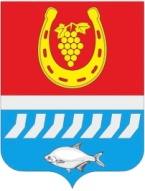 администрациЯ Цимлянского районаПОСТАНОВЛЕНИЕ___.06.2022   	                                 № ___                                      г. ЦимлянскОсоздании и содержании в целяхгражданской обороны запасовматериально-технических,продовольственных, медицинскихи иных средств в Цимлянском районеВсоответствии с п.1 ст.3 и п.2 ст.8 Федерального законаРоссийской Федерацииот 12.02.1998 № 28-ФЗ«О гражданской обороне»,Федеральными законами Российской Федерации от 22.08.1995 № 151-ФЗ «Об аварийно-спасательных службах и статусе спасателей», от06.10.1999 № 184-ФЗ «Об общих принципах организации законодательных (представительных) и исполнительных органов государственной власти субъектов Российской Федерации», от 06.10.2003 № 131-ФЗ «Об общих принципах организации местного самоуправления в Российской Федерации», указомПрезидента Российской Федерации от 20.12.2016 № 696 «Об утверждении Основ государственной политики  Российской Федерации в области гражданской обороны на период до 2030года», постановлениями Правительства Российской Федерации от 29.11.1999 № 1309 «О порядке создания убежищ и иных объектов гражданской обороны», от27.04.2000 № 379 «О накоплении, хранении и использовании в целях гражданской обороны запасов материально-технических, продовольственных, медицинских и иных средств», от 26.11.2007 № 804 «Об утверждении Положения о Гражданской обороне в Российской Федерации», приказом МЧС России от 14.11.2008 № 687 «Об утверждении Положения об организации и ведении гражданской обороны в муниципальных образованиях и организациях» (зарегистрирован Министерством юстиции Российской Федерации 26.11.2008 № 12740), Администрация Цимлянского районаПОСТАНОВЛЯЕТ:1. Утвердить:1.1. Положение о создании и содержании в целяхгражданской обороны запасовматериально-технических,продовольственных, медицинскихи иныхсредств в Цимлянском районе,согласно приложению № 1.1.2. Номенклатуру и объемы запасов в целях гражданской обороны и ликвидации последствий чрезвычайных ситуаций природного и техногенного характера на территории муниципального образования «Цимлянский район»,согласно приложению № 2.2. Рекомендовать главам Администраций городского и сельских поселений, руководителям организаций Цимлянского района, независимо от форм собственностисоздать соответствующие запасы материально-технических, продовольственных, медицинских и иных средств, в целях гражданской обороны Цимлянского района.3. Признать утратившими силу постановление Администрации Цимлянского районаот 18.07.2017 № 462 «О создании и содержании запасовматериально-технических, продовольственных,медицинских и иных средств в целях гражданской обороны Цимлянского района».4.	Контроль за выполнением постановления возложить на заместителя главы Администрации Цимлянского района по сельскому хозяйству, ГО и ЧС - начальника отдела сельского хозяйства Куфаева Л.Г.Исполняющий обязанностиглавы АдминистрацииЦимлянского района                                                                          С.Н.Кузина Постановление вноситМКУ «Служба ГО и ЧС»Цимлянского районаПриложение №1                                                                                           к постановлению                                                                                       Администрации районаот __.06.2022№ ___Положениео создании и содержании в целяхгражданской обороны запасовматериально-технических,продовольственных, медицинскихи иных средств в Цимлянском районе1. Настоящее Положение разработано в соответствии с п.1 ст.3 и п.2 ст.8 Федерального закона Российской Федерации от 12.02.1998 № 28-ФЗ «О гражданской обороне»,Федеральными законами Российской Федерации от 22.08.1995 № 151-ФЗ «Об аварийно-спасательных службах и статусе спасателей», от 06.10.1999 № 184-ФЗ «Об общих принципах организации законодательных (представительных) и исполнительных органов государственной власти субъектов Российской Федерации», от 06.10.2003 № 131-ФЗ «Об общихпринципах организации местного самоуправления в Российской Федерации», указом Президента Российской Федерации от 20.12.2016 № 696 «Об утверждении Основ государственной политики  Российской Федерации в области гражданской обороны на период до 2030года», постановлениями Правительства Российской Федерации, от 29.11.1999 № 1309 «О порядке создания убежищ и иных объектов гражданской обороны», от 27.04.2000 № 379 «О накоплении, хранении и использовании в целях гражданской обороны запасов материально-технических, продовольственных, медицинских и иных средств», от 26.11.2007 № 804 «Об утверждении Положения о Гражданской обороне в Российской Федерации», приказом МЧС России от 14.11.2008 № 687 «Об утверждении Положения об организации и ведении гражданской обороны в муниципальных образованиях и организациях» (зарегистрирован Министерством юстиции Российской Федерации 26.11.2008 № 12740).2. Запасы предназначены для первоочередного жизнеобеспечения населения, пострадавшего при военных конфликтах или вследствие этих конфликтов, а также при чрезвычайных ситуациях природного и техногенного характера, оснащения аварийно-спасательного формирования, спасательных служб, и нештатных формирований по обеспечению выполнения мероприятий по гражданской обороне при проведении аварийно-спасательных и других неотложных работ в случае возникновения опасностей при военных конфликтах или вследствие этих конфликтов, а также при чрезвычайных ситуациях природного и техногенного характера.	Запасы материально-технических средств включают в себя специальную и автотранспортную технику, средства малой механизации, приборы, оборудование и другие средства, предусмотренные табелями оснащения нештатного аварийно-спасательного формирования.	Запасы продовольственных средств включают в себя крупы, муку, мясные, рыбные и растительные консервы, соль, сахар, чай и другие продукты.	Запасы медицинских средств включают в себя лекарственные препараты, медицинские изделия.	Запасы иных средств включают в себя вещевое имущество, средства связи и оповещения, средства радиационной, химической и биологической защиты,средства радиационной, химической и биологической разведки и радиационного контроля, отдельные виды топлива, спички, табачные изделия, свечи и другие средства.3.Номенклатура и объемы запасов определяются с учетомметодических рекомендаций, разрабатываемых Министерством Российской Федерации по делам гражданской обороны, чрезвычайным ситуациям и ликвидации последствий стихийных бедствий. При определении номенклатуры и объемов запасов должны учитываться имеющиеся материальные ресурсы, накопленные для ликвидации чрезвычайных ситуаций природного и техногенного характера.Номенклатура и объемы запасов для обеспечения аварийно-спасательного формирования, спасательных служб и нештатных аварийно-спасательных формирований по обеспечению выполнения мероприятий по гражданской обороне определяются исходя из норм оснащения и потребности обеспечения их действий в соответствии с планами гражданской обороны.4. Запасы накапливаются заблаговременно в мирное время, в объемах определяемых главой Администрации Цимлянского района,предприятиями, учреждениямии организациями, и хранятся в условиях, отвечающих установленным требованиям по обеспечению их сохранности. 	Не допускается хранение запасов с истекшим сроком годности.5. Предприятия, учреждения и организации, на складских площадях которых хранятся запасы, ведут их количественный и качественный учет наличия и состояния в установленном порядке.6. Создание запасов и определение их номенклатуры и объемов, исходя из их потребности, осуществляется:а) главой Администрации Цимлянского района – для первоочередного жизнеобеспечения населения, пострадавшего при военных конфликтах или вследствие этих конфликтов, а также при чрезвычайных ситуациях природного и техногенного характера, и оснащения аварийно-спасательного формирования, спасательных служб при проведении аварийно-спасательных и других неотложных работ в случае возникновения опасностей при военных конфликтах или в следствие этих конфликтов, а также при чрезвычайных ситуациях природного и техногенного характера;б) Предприятия, учреждения и организации, отнесенные к категориям по гражданской обороне, - для оснащения нештатных аварийно-спасательных формирований и нештатных формировании по обеспечению выполнения мероприятий по гражданской обороне при проведении аварийно-спасательных и других неотложных работ в случае возникновения опасностей при военных конфликтах или вследствие этих конфликтов, а также при чрезвычайных ситуациях природного и техногенного характера.7. Глава Администрации Цимлянского района, руководители предприятий, учреждений, организации осуществляют контроль за созданием, хранением и использованием запасов.8. Информация о накопленных запасах представляется главами Администраций городского и сельских поселений Цимлянского района - главе Администрации Цимлянского района. Обобщенную информацию глава Администрации Цимлянского района передает  в Правительство Ростовской области через муниципальное казенное учреждение «Служба по делам гражданской обороны, предупреждению и ликвидации чрезвычайных ситуаций» Цимлянского района.9. Финансирование накопления, хранения и использования запасов осуществляется в соответствии с законодательством Российской Федерации.Управляющий делами                                                                          А.В. КуликПриложение №2                                                                                           к постановлению                                                                                       Администрации района   от __.06.2022 №___НОМЕНКЛАТУРА И ОБЪЕМЫзапасов в целях гражданской обороны и ликвидации последствий чрезвычайных ситуаций природного и техногенного характера на территории муниципального образования «Цимлянский район»1. Нормы обеспечения населения предметами первой необходимости2. Нормы суточного обеспечения продовольствием на одного человека3. Нормы обеспечения продуктами питания пострадавшего в ЧС населения4. Нормы обеспечения населения водой5. Рекомендуемые комплекты одежды, белья и обуви для выдачи пострадавшему населениюУправляющий делами                                                                          А.В. Кулик№ п/пНаименование предметовЕдиницы измеренияКоличество1Миска глубокая металлическаяшт./чел.12Ложкашт./чел.13Кружкашт./чел.14Ведрошт.на 10 чел.25Чайник металлическийшт.на 10 чел.16Мылог/чел./мес.2007Моющие средстваг/чел./мес.5008Постельные принадлежностикомпл./чел1№п/пНаименование продуктаЕдиницы измеренияКоличество1Хлеб и хлебобулочные изделияг/чел./в сутки4602Крупа гречневаяг/чел./в сутки403Крупа рисоваяг/чел./в сутки404Изделия макаронныег/чел./в сутки405Консервы мясныег/чел./в сутки1506Консервы рыбныег/чел./в сутки1007Масло растительноег/чел./в сутки108Продукция молочной и сыродельной промышленностиг/чел./в сутки259Чай г/чел./в сутки210Сахарг/чел./в сутки4011Спички коробок0,512Овощиг/чел./в сутки1513Сольг/чел./в сутки2014Консервы овощные, томатныег/чел./в сутки460№п/пНаименование продуктаЕдиницы измеренияКоличество1Хлеб из смеси ржаной обдирной муки из пшеничной муки 1 сортаг/чел./в сутки1002Хлеб белый из пшеничной муки высшего сортаг/чел./в сутки853Мука пшеничная 2 сортаг/чел./в сутки1054Крупа разнаяг/чел./в сутки1005Макаронные изделияг/чел./в сутки1006Картофельг/чел./в сутки5007Консервы мясные разныег/чел./в сутки758Консервы рыбные разныег/чел./в сутки1209Масло растительноег/чел./в сутки10010Карамель г/чел./в сутки5011Печенье г/чел./в сутки10012Чай растворимыйг/чел./в сутки80№п/пВиды водопотребленияЕдиницы       измеренияКоличество1Питьел/чел.сутки2,5/5,02Приготовление пищи, умывание, в том числе:- приготовление пищи и мытье кухонной посуды;- мытье индивидуальной посуды;- мытье лица и рук.л/чел.суткил/чел.суткил/чел.суткил/чел.сутки7,53,51,03,03Удовлетворение санитарно- гигиенических потребностей человека и обеспечение санитарно-гигиенического состояния помещенийл/чел.сутки21,04Выпечка хлеба и хлебопродуктовл/кг1,05Прачечные, химчисткил/кг40,06Для медицинских учрежденийл/чел. в сутки50,07Полная санобработка людейл/чел.45,0ВремяДля мужчинДля мужчинДля женщинДля женщингодаНаименование одежды, белья, обувиКоли-чествоНаименование одежды, белья, обувиКоли-чествоЛетоБрюкиСорочкиНоски, параБелье нательное(майки, трусы)Обувь летняя, пара11111Платье летнееЧулки, параБелье нательное(комплект из 2-х предметов)Обувь летняя, пара1111ЗимаПальто, курткаКостюмСорочкаБелье нательное (комплект из 2-х предметов)Носки, параШапкаОбувь, параПерчатки, варежки, пара11111111Пальто, курткаПлатье, костюмБелье нательное (комплект из 2-х предметов)Чулки, параПлаток головнойШапка вязаннаяОбувь, параПерчатки, варежки, пара11111111Весна, осеньПлащ, курткаКостюмСорочкаБелье нательное (комплект из 2-х предметов)Носки, параГоловной убор(кепи, береты)Обувь, пара1111111Плащ, курткаПлатье, костюмБелье нательное(комплект из 2-х предметов)Чулки, параПлаток головнойОбувь, пара111111